สรุปสาระสำคัญในการประชุมข้อข้าราชการประจำสัปดาห์ (Morning Brief) ผ่านระบบ TV พช.ครั้งที่ 1/๒๕๖3วันที่ 27  มกราคม ๒๕๖3 เวลา 08.00 น.สำนักงานพัฒนาชุมชนอำเภอเมืองปานภาพการรับฟังการประชุมกรมการพัฒนาชุมชน ผ่านระบบ TV พช.วันที่ 27 มกราคม ๒๕๖3 ณ สำนักงานพัฒนาชุมชนอำเภอเมืองปาน จังหวัดลำปาง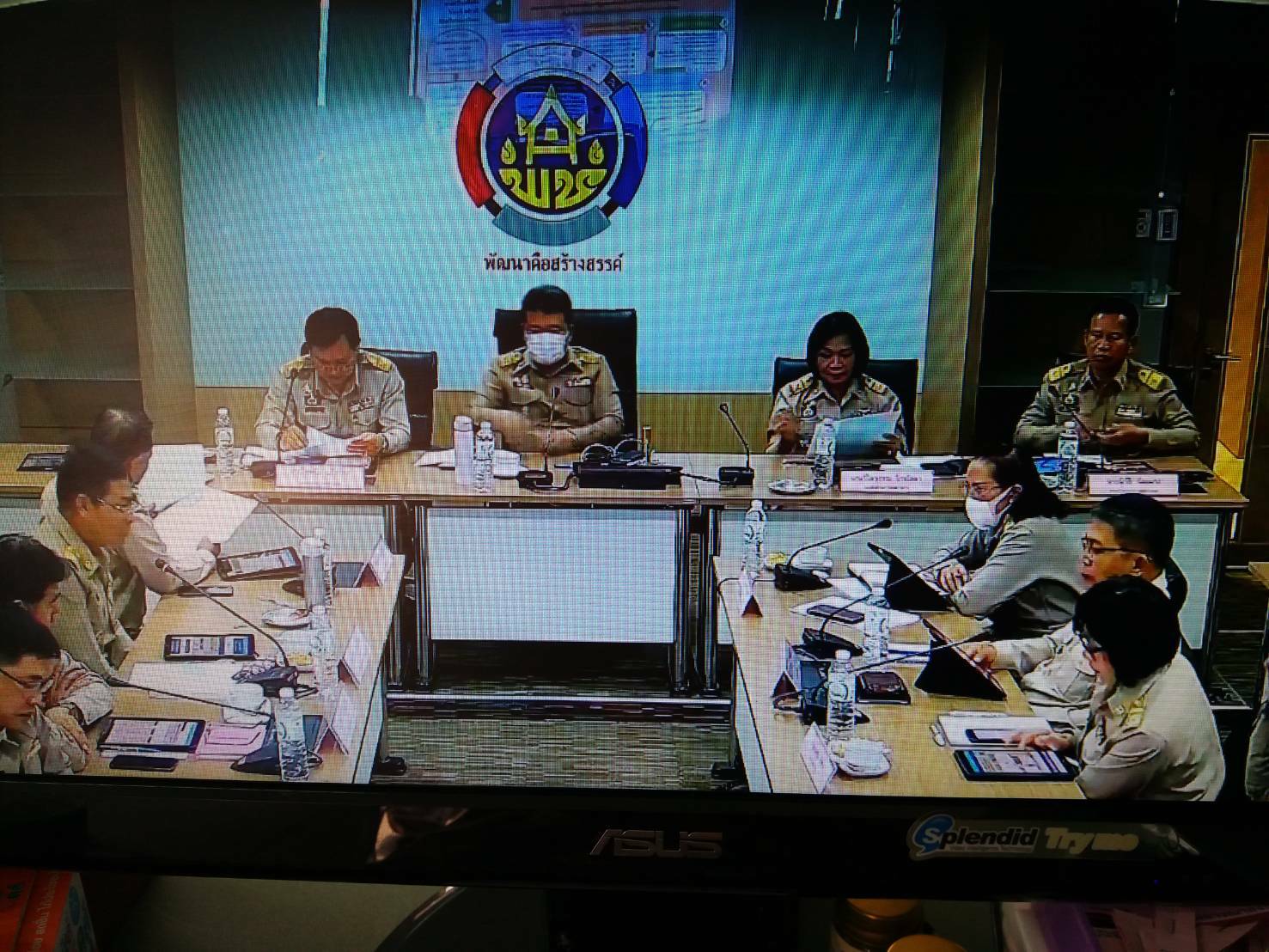 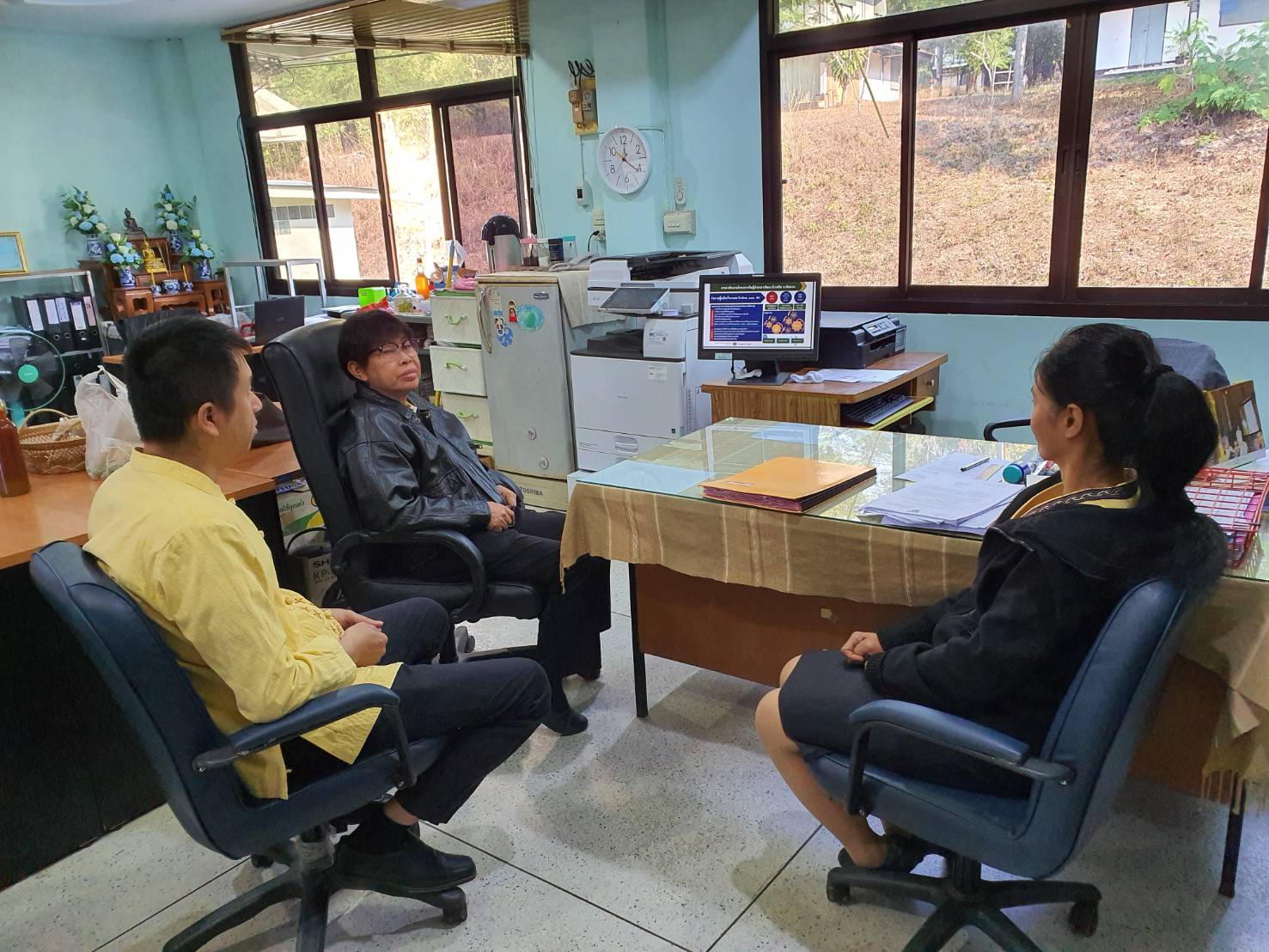 ที่ประเด็นข้อสั่งการหมายเหตุ๑.2.3.4.5.การหาข้อสรุปแต่ละเรื่อง ก่อนเข้าประชุมชุมชนท่องเที่ยว OTOP นวัตวิถีโครงการพัฒนาอาชีพและ คุณภาพชีวิตครัวเรือนผู้มีรายได้น้อยเพื่อลดความ เหลื่อมล้ำทางสังคมป ร ะ ก า ศ ก า ร ล ด อั ต ร า ดอกเบี้ยเงินกู้และอัตรา ดอกเบี้ยผิดนัดโครงการสืบสาน อนุรักษ์ ศิลป์ผ้าถิ่นไทยดำรงไว้ในแผ่นดินหาข้อสรุปในแต่ละเรื่องก่อนเข้าประชุมใหญ่ เพิ่มกระบวนการ พูดคุยก่อนมาเสนอในส่วนกลางก่อนจะเสนอหรือสั่งการการ ดำเนินงาน งานของส่วนกลางทุกคนมีโอกาสรู้ ทุกคนจะได้มีความรู้ ในแต่ละเรื่องเพิ่มขึ้นแต่ละคนมีประสบการณ์ไม่เหมือนกัน ถ้าพูดคุยกันก็จะได้เติมเต็มองค์ความรู้ไปพัฒนา การวิเคราะห์ศักยภาพพร้อมกับการเรียนรู้ให้พัฒนาการ จังหวัดพัฒนาการอำเภอ พัฒนากรใน 14 จังหวัดเข้าประชุมอยู่ใน พื้นที่ให้ช่วยคิดแนวทางการดำเนินงานและมีเครือข่ายในการท่องเที่ยว และส่วนกลางร่วมเรียนรู้ด้วย พอเสร็จแล้วก็ประมวลผล ถอดบทเรียน Cook Book เผยแพร่ให้จังหวัดอื่นได้รับรู้เพื่อนำไป ปรับปรุงเปลี่ยนแปลงใช้ในพื้นที่ - เอาสิ่งที่นักท่องเที่ยวอยากเห็น การทำให้ชาวบ้านมีส่วนร่วม ในกระบวนการคิด เพื่อให้ชาวบ้านเห็นประเด็นแล้วทำให้ชาวบ้าน ลุกขึ้นมาทำหมู่บ้านตัวเองเป็นหมู่บ้านที่นักท่องเที่ยวต้องการ-ให้พัฒนาการแต่ละจังหวัดทำบัญชีฐานข้อมูลครัวเรือนยากจน ให้กรมฯเป็นข้อมูลเชิงประจักษ์ให้เวลา 1 อาทิตย์ -รองอธิบดี(นางวิไลวรรณ ไกรโสดา) ทำขั้นตอนของ “นครพนม สังคมอุดมสุข”เพื่อนำมาเป็นแบบอย่าง- ช่วยกันดูแลตรวจสอบและรับรองของสมาชิกกองทุนพัฒนาบทบาทสตรีที่มาขอกู้แล้วก็ต้องดูความเป็นไปได้ของโครงการและ อนุมัติเงินไป คณะกรรมการกองทุนพัฒนาบทบาทสตรีแต่ละระดับ รวมถึงเจ้าหน้าที่พัฒนาชุมชนต้องลงไปเยี่ยมเยียนว่ายืมเงินไปแล้ว ใช้ตามวัตถุประสงค์ของโครงการหรือไม่ เกิดปัญหาอะไรขึ้นบ้าง ให้ยึดเรื่องกระบวนการทำงาน ให้ใช้เงินตามวัตถุประสงค์อย่างแท้จริง- การส่งเสริมการตลาด การจัดประกวด การเดินแบบ และการ รายงานให้จังหวัดรายงานตามความจริงเรื่องยอดขายเป็นอย่างไร ความแตกต่างระหว่างก่อนทำและหลังทำ6.7.8.9.10.11.12.๒.๓.๔.๕.๖.๗.การส่งเสริมการตลาดนักการตลาดเพื่อสังคมแนวทางการประชาสัมพันธ์ กรมการพัฒนาชุมชน ส่วน ภูมิภาคการเสนอผลงานรับรางวัล เลิศรัฐสาขาการบริหารจัดการแบบมีส่วนร่วม ประจำปี 2563โครงการพัฒนาหมู่บ้าน เศรษฐกิจพอเพียงโครงการบริหารจัดเก็บ ข้อมูล จปฐ. ด้วยเครื่องมือ อิเล็กทรอนิกส์ปี 2563สรุปผลการประชุมติดตาม งานประจำสัปดาห์ศูนย์ อำนวยการใหญ่จิตอาสา พระราชทานในประเด็นที่ เกี่ยวข้องกับกรมการพัฒนา ชุมชนการจัดงาน OTOP Midyear ๒๐๑๙การดำเนินงานแก้ไขปัญหาความยากจน
เชิงบูรณาการ ระหว่าง กรมการพัฒนาชุมชนกระทรวงมหาดไทย กับ มูลนิธิปอเต็กตึ๊งOTOP Midyear @Line MAN ศูนย์บริการ/ศูนย์จำหน่ายสินค้า OTOPการเบิกจ่ายงบประมาณประจำปีงบประมาณ
พ.ศ. ๒๕๖๒-เช่น ข้าวหอมมะลิ พื้นที่ปลูกข้าวหอมมะลิแห่งแรกของประเทศอยู่ที่ฉะเชิงเทราและแต่ละจังหวัดนำไปพัฒนาเป็นข้าว กข. ต่าง ๆ การเล่าเรื่องผ่านประวัติศาสตร์ก็เป็นการส่งเสริมการตลาด ได้ -งาน SCB จัดวันที่ 11 - 14 กุมภาพันธ์ 2563 ทางกรมฯ ได้ บูทจัดแสดงและจำหน่ายสิ้นค้า OTOP จำนวน 77 บูท เป้าหมาย ภาคเหนือ 7 จังหวัด ภาคกลาง 12 จังหวัด ภาคใต้5 จังหวัด และ ภาคตะวันออกเฉียงเหนือ 5 จังหวัด รวม 35 จังหวัด ให้แต่ละ จังหวัดที่จะสมัครภายในวันนี้ จนถึงเวลา 16.00 น. -งานของธนาคารกรุงศรีอยุธยา เดือนมีนาคม 2563-ให้พัฒนาการจังหวัดประสานมหาวิทยาลัยราชภัฏหรือ สถาบันการศึกษาในพื้นที่จังหวัดให้เข้าร่วมและบังคับเป็นหลักสูตร ลูกศิษย์เข้าร่วมโครงการเน้น นักศึกษา ปี 2 หรือ 3 นอกนั้น แล้วแต่ความสมัครใจเข้าร่วม- ทำคลิปประชาสัมพันธ์ข่าวสารของจังหวัด -มีนักประชาสัมพันธ์จังหวัด -ติดตามการรายงานทุกเดือน-ให้แต่ละจังหวัดมีส่วนร่วมในการส่งผลงาน -ศึกษาแนวทางหลักเกณฑ์ต่าง ๆ การมอบรางวัล –พิจารณากิจกรรมโครงการ/ดำเนินการมีผลสำเร็จเป็นรูปธรรม ไม่น้อยกว่า 1 ปี -สมัครผ่านกรมการพัฒนาชุมชน ภายในวันที่ 14 กุมภาพันธ์ 2563ผลการดำเนินงานในระดับกรม แต่งตั้งคณะกรรมการขับเคลื่อน การพัฒนาหมู่บ้านและชุมชนท้องถิ่นตามหลักปรัชญาของ เศรษฐกิจพอเพียงกระทรวงมหาดไทย /แจ้งจังหวัดแต่งตั้ง คณะกรรมการขับเคลื่อน ฯ ระดับอำเภอ ระดับตำบล สนับสนุนให้ การประชุมกรรมการฯ ทุกระดับ และแจ้งจังหวัดดำเนินการตาม แนวทางฯ ให้เห็นผลเป็นรูปธรรม 3 ด้านได้แก่ ความมั่นคงทาง อาหาร /สิ่งแวดล้อมยั่งยืน/มีภูมิคุ้มกันทางสังคม-ออกแบบและความมุ่งหมายในการจัดเก็บ เก็บตามจริง ให้ ข้อมูลเที่ยงตรงเชื่อถือได้ ข้อมูลเชิงแก้ปัญหาเศรษฐกิจฐานราก-ให้มีรายงานผลความก้าวหน้าทุกครั้ง แต่ละเรื่องให้ ผู้รับผิดชอบประสานภายในกับหน่วยงานที่เกี่ยวข้อง